  Program POTICANJA ČITANJA U ŠKOLSKOJ KNJIŽNICI                Gimnazije Sesvete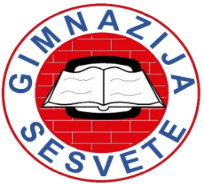 Djeca koja čitaju, postaju ljudi koji misle!Čitanje kao spoznajno-doživljajni proces obuhvaća jezičnu, komunikacijsku i stvaralačku djelatnost. Stoga se čitateljske kompetencije, izražene putem čitalačke pismenosti, odnose na razumijevanje pisanih tekstova, njihovo korištenje i razmišljanje o njima radi postizanja osobnih ciljeva, stjecanja i razvijanja znanja i stavova te osposobljavanja za cjeloživotno učenje.VIZIJA NACIONALNE STRATEGIJE POTICANJA ČITANJA (2017. – 2022.) i                                     GODINA ČITANJA 2021.Želja za čitanjem i sposobnost čitanja bitan su preduvjet cjelovitog osobnog razvoja. Osim toga, čitanje omogućuje znatno podizanje razine općeg i specifičnog obrazovanja te lakše stjecanje stručnih kompetencija. Budući da je čitanje jedan od preduvjeta sudjelovanja u kulturi, ono izravno i neizravno utječe na poboljšanje ukupne kvalitete života pojedinca i društva. Pripovijedanje ili naracija jedna je od temeljnih dimenzija ljudskog postojanja. Razumjeti sebe i svijet oko sebe znači moći razumjeti priču, u najširem smislu razumjeti tekst. Za to je potrebno znati čitati i moći shvatiti pročitano. Osim razvoja osnovnih spoznajnih kompetencija, čitanje nam služi za izgradnju i shvaćanje vlastitih narativnih identiteta, ali i za izgradnju i shvaćanje društva kao vrlo složene mreže naracija. Budući da čitanje nužno ima barem dvije dimenzije – intelektualnu (spoznajnu) i emocionalnu (doživljajnu) – ono ne unaprjeđuje samo razumijevanje i kritički pristup životu, pojedincu i zajednici već pridonosi i cjelovitom osobnom razvoju. Užitak u čitanju u tome ima neizostavnu ulogu.Nacionalna strategija poticanja čitanja promiče čitanje kao osobitu društvenu vrijednost. Njezina je namjera osposobljavanje što je moguće većeg broja građana da s punim razumijevanjem čita tekstove različitih vrsta dostupne u različitim formatima objavljivanja. Strategija će afirmirati, omogućiti i proširiti kompetentno kritičko čitanje koje rezultira raspoznavanjem, usvajanjem i promišljanjem što je moguće većeg broja kodova i konvencija kojima su oblikovani različiti tipovi naracija, poput umjetničkog, znanstvenog, kulturnog, političkog, ekonomskog, religijskog, medijskog ili tehnološkog. Da bi se to postiglo, potrebno je osnažiti i ideju da svrha fikcije i naracije nije samo puka zabava ili odvraćanje od stvarnosti, nego poprište na kojem se vježbaju modeli suočavanja sa stvarnim svjetonazorskim, moralnim, političkim, emocionalnim ili društvenim problemima i pitanjima. Zato je vrlo važno osnaživanje čitalačkih praksi koje se u tom suočavanju susreću s temeljnim društvenim vrijednostima poput demokracije, ravnopravnosti, tolerancije, osobne slobode, solidarnosti, društvene pravednosti ili održivog razvoja.Razvoj čitalačke pismenosti i osposobljavanje čitatelja za aktivno i kritičko čitanje ostvaruje se uz nekoliko prioriteta (specifičnih ciljeva) osmišljavanjem i provedbom programa čitanja u školskoj dobi.VIZIJA Nacionalne strategije za poticanje čitanja: Čitajmo da ne ostanemo bez riječi!Ova vizija ostvarit će se provedbom aktivnosti i projekata koji doprinose ostvarenju triju ključnih strateških ciljeva: 1. Uspostava učinkovitog društvenog okvira za podršku čitanju u srednjoškolskoj knjižnici 2. Razvoj čitalačke pismenosti i poticanje čitatelja na aktivno i kritičko čitanje knjiga i literature      dostupne u školskoj knjižnici3. Povećanje dostupnosti knjiga i drugih čitalačkih materijala.Ciljevi Nacionalne strategije za poticanje čitanja su:Potaknuti učitelje, nastavnike i stručne suradnike da u neposrednom odgojno-obrazovnom radu s učenicima koriste sadržaje i metode koje potiču kvalitetno čitanje i sklonost čitanju učenika. Uvesti u predmetne nastavne programe (hrvatskog jezika i svih ostalih predmeta gdje je to prikladno) tako da svojim ciljevima, ishodima i sadržajima izravno promiču i osnažuju razvoj potrebe za čitanjem, kritičkog čitanja i čitanja iz užitka. Sustavno opremati školske knjižnice knjigama koje će učenici čitati iz užitka.Osmisliti programe koji potiču čitanje učenika u srednjoškolskoj dobi.Istraživanja u V. Britaniji pokazala su da je čitanje knjiga (čitanje iz užitka) jedina izvanškolska aktivnost učenika koja pozitivno utječe na kasniji posao i karijeru. Pokazalo se da oni koji su u mladalačkoj dobi čitali, češće dobivaju upravljačke i stručne poslove od onih koji su se bavili bilo kojom drugom izvanškolskom aktivnošću.Pad interesa za knjigu i čitanje, promijenjeni načini čitanja u digitalnom okruženju i nedostatna kompetencija pismenosti za život od svakog društva zahtijevaju da se sustavno i strateški bavi pitanjima kulture pismenosti. Osposobljavanje čitatelja za čitanje različitih tipova književnih i neknjiževnih tekstova u različitim formatima, osnaživanje kritičkog čitanja, a posebne mjere uključuju brigu za hrvatsku književnost i autore, za razvoj i primjenu mehanizama praćenja čitatelja/nečitatelja te za poduzimanje djelotvornih koraka za razvoj kulture čitanja u Republici Hrvatskoj.Poticanje čitanja i čitatelja knjižničarima je osnovni posao. Zato je važna brojnost i raznolikost programa poticanja i promicanja čitanja u školskim knjižnicama. Nova Strategija odgoja i obrazovanja, znanosti i tehnologije koja uključuje kurikularnu reformu pruža mogućnost poticanja čitanja u svim predmetima, a ne samo unutar predmeta Hrvatskoga jezika i književnosti. Čitalačku  pismenost i učenički interes za istraživački, kritički i kreativni rad putem čitalačkih praksa, osnažuje svijest o potrebi nacionalne strategije za poticanje kvalitetnog čitanja, kao i raznovrsni i zanimljivi  programi za poticanje čitanja za sve učenike. U ovaj program ulaze školski knjižničari kao potencijal za provođenje aktivnosti vezanih uz poticanje čitanja, kao i kreativni pojedinci u odgojno-obrazovnom procesu, časopisi kojima se potiče samostalno čitanje,  umjetničko-edukacijski projekti, slobodan pristup e-sadržajima u javnoj domeni, efikasno korištenje leksikografskih publikacija i referentne literature u e-izdanjima, dostupnost i ekološka prihvatljivost e-knjiga.Akciju poticanja čitanja učenika školski će knjižničar planirati i provesti u suradnji sa stručnim aktivima nastavnika svih predmeta i područja znanja (2 sata mjesečno), kao i sa nakladnicima - susretima s piscima i autorima knjiga uživo (2 do 4 susreta godišnje).Čitanje je vještina koju svi pismeni ljudi dobro poznaju, ali kako čitati da bismo iz pročitanog dobili što više za sebe, to je ono što se često pitamo i o čemu tražimo putokaze. U vezi dobrog čitanja najvažnije je na početku čitanja bilo kojeg teksta da znamo što od njega očekujemo, odnosno što  zapravo želimo dobiti. Čitamo li zbog užitka, onda taj užitak možemo pojačati i ugađanjem ostalim čulima – stvaramo atmosferu u kojoj ćemo se opustiti, potpuno predati tekstu, izgubiti se u prostoru i vremenu. Uzimamo li pak knjigu u ruke zato što želimo nešto novo  naučiti i svoje vrijeme iskoristiti za usavršavanje sebe, svojih kompetencija i znanja, tada je čitanje jedna vrsta posla koji možemo učiniti ugodnim ako mu se posvetimo sistematično i unesemo u njega i dašak uzbuđenja. Čitanje kao i svaki posao, traži dobar vremenski plan i ima svoje ciljeve, svoju organizaciju i metode. Važno je bilježiti jer tako stječemo osjećaj suvereniteta u izborima sadržaja, što jača naše samopouzdanje i osjećaj da sami upravljamo svojim učenjem i rastom.     GODIŠNJI  PROGRAM  POTICANJA  ČITANJA U  ŠKOLSKOJ  KNJIŽNICIŠkolski će knjižničar u suradnji s predmetnim nastavnicima izraditi popis odabranih naslova knjiga iz različitih područja koje bi učenici mogli ili trebali pročitati, preporučiti drugima, izraziti svoj kritički stav i zajednički prokomentirati. Svaki mjesec održati 1-2 školska sata, na kojima učenici i nastavnici u suradnji sa školskom knjižničarkom biraju naslove knjiga za čitanje iz različitih područja koje predstavljaju zainteresiranim učenicima i preporučuju za čitanje. Ta područja su: Beletristika – hrvatskih i svjetskih autora; Književnost i Lingvistika; Psihologija i Pedagogija; Filozofija i Religija; Sociologija i Etika; Povijest i Geografija; Likovna i Glazbena umjetnost; Matematika i Fizika; Kemija, Biologija i Medicina; Bonton i poslovno ponašanje.Vrednovanje kao učenje - Lista procjene zadovoljstvom rada na poticanju čitanja u                         ŠKOLSKOJ KNJIŽNICIMJESEČNO ČITANJE IZ RAZLIČITIH PODRUČJA ZNANJAGlagol čitati ne podnosi zapovjedni način. Tu odbojnost dijeli s još nekima: glagolom voljeti…              glagolom sanjati… Naravno, uvijek možemo pokušati. Ishod? Zadrijemao je nad knjigom.                                                (Daniel Pennac: Od korica do korica)Knjižničarka: Ruža Jozić u suradnji s voditeljima stručnih aktivaNositelj aktivnostiRuža Jozić, knjižničarka, stručne suradnice psihologinja Sonja Jordanić Golub i pedagoginja Božana Sertić; profesorice Hrvatskoga jezika i voditelji stručnih aktiva Ciljevi aktivnostiRazvijanje iskustvenog čitanjaRazvijanje komunikacijskih vještina i kulture javnog nastupa i govoraRazvijanje kritičkog mišljenja i jezične pismenostiRazvijanje samopouzdanja, empatije i životnih vrijednostiRazvijanje mašte, kreativnosti i timskoga radaRazvijanje emocionalne i socijalne inteligencije, interpersonalnih vještina i                    sposobnosti, postavljanje ciljeva i preuzimanje odgovornostiPromicanje kulture čitanja i aktivnog slušanjaUpoznavanje s novom književnom i knjižnom produkcijom.Nastavne cjelineUpoznaj knjigu i predstavi se knjigomKnjiževni tekst, stručni tekst, popularna znanostKnjiževna kritika i stručna recenzijaPrikaz knjige, osvrt, promocija knjigeReferentna i priručna literaturaStručna literatura i popularno-znanstveni časopisiE-knjiga i čitanje; mrežni izvoriNamjena aktivnostiAktivnost je namijenjena učenicima razvijene čitalačke pismenosti, kao i onima koji bi htjeli poboljšati svoju čitalačku pismenost. Učenike valja poticati na čitanje iz užitka radi poticanja literarnog čitanja te stvaranja čitateljskih  navika i kulture čitanja. Učenici će:Raspravljati o pročitanoj knjizi, birati autore i naslove knjiga, čitati odabrane ulomke             i o njima raspravljati s drugima, preporučiti knjigu za čitanje.Razlikovati i usporediti različite pristupe u čitanju književnih, stručnih i popularno pisanih tekstova te upoznati razne vrste tekstova u časopisima, kao i digitalne knjige, mrežne portale i kataloge drugih vrsta knjižnica.Način realizacijeAktivnost se provodi izvan nastave, u sklopu nekog predmeta ili nastavne cjeline, pod satom razrednog odjela, u prostoru školske knjižnice, u učionici ili polivalentnoj dvorani (ako je više zainteresiranih učenika za aktivno sudjelovanje). Sudjelovanje u radu je dobrovoljno i prema interesu učenika iz svih razreda. Grupa koju čini školski knjižničar i predmetni nastavnici  sastaje se jednom mjesečno ili dvotjedno (2 sata mjesečno).Način vrednovanja        i  korištenja rezultata vrednovanjaSamoprocjena, samovrednovanje i vršnjačko vrednovanjeFormativno praćenje postignuća učenika (izražavanje zadovoljstva ovakvim načinom rada, ideje i prijedlozi učenika za daljnji rad i poboljšanje rada, osvrt, pohvale,  prijedlozi za nabavu novih naslova u školskoj knjižnici i sl.) Izraditi listu procjena zadovoljstva radom u ovakvom obliku i na ovaj način.ElementiDaDjelomičnoTreba popravitiKoliko ste zadovoljni ovakvim oblikom rada i poticanja čitanja u školskoj knjižnici?Odgovaraju li vam predviđeni termini rada ili predlažete neke druge (izvan redovne nastave)?Kako se osjećate u radu i predstavljanju knjiga s učenicima iz drugih razrednih odjela?Koliko je poticajan ovakav rad na vaš odabira knjiga za čitanje iz užitka?Smeta li vam nazočnost predmetnih nastavnika u iznošenju stavova i mišljenja ili je to poticajno za vaše samopouzdanje?Predložite svoje favorite: područje, naslov ili autora knjige koji je na vas ostavio najveći dojam ili ste potaknuti da pročitate neku knjigu. Što vas se najviše dojmilo na ovakvim satima (međusobna suradnja, timski rad, predviđeno vrijeme za predstavljanje pojedine knjige, osvrti, čitanje odabranih ulomaka i sl.)?Koliko ste zadovoljni odabirom naslova za preporuku i predstavljanje?Što predlažete za poboljšanje rada na poticanju čitanja (nabava novih naslova u školskoj knjižnici, odabirom autora i naslova i sl.)?MjesecNastavni predmet, područje;Odg.-obraz. ishodIzbor ili odabir naslova knjiga i literature za čitanje, raspravu, osvrt ili preporukuDatum održavanjaSudionici razredni odjelRUJANBeletristika,hrvatski i strani autoriSŠ HJ B.3.2. Učenik uspoređuje književne tekstove iste teme ili žanra na sadržajnoj i izraznoj razini i tumači reprezentativnost književne vrste u različitim književnopovijesnim razdobljimaUčenik analizira i uspoređuje hrvatske i svjetske književne tekstove na sadržajnoj i izraznoj razini primjenjujući književnoteorijske pojmove vezane uz prozne vrste, poetske vrste i dramske vrste.Učenik opisuje univerzalne teme i predodžbe u književnim tekstovima različitoga vremena i mjesta nastanka.Čitanje nas okovima veže uz debelu knjigu, tešku kao kamen. Odvežimo lance pa nek' kamen oblak bude. (Daniel Pennac)Užitak knjige uvijek je blizu, nadomak ruke! Dan bez čitanja, izgubljen dan (grčka)!Knjižničarka će predstaviti učenicima Bilten preporučene beletristike u školskoj knjižnici, s prikazom novije beletristike hrvatskih i stranih autora, koji se nalaze u fondu školske knjižnice. To su djela nobelovaca, nagrađivanih književnika, kao i pisaca mlađe generacije. Pri izboru književnoga teksta za čitanje nastavniku se preporučuje odabir suvremenih tekstova za poticanje literarnoga čitanja prema načelima: od poznatoga prema nepoznatome, od bliskoga prema udaljenome; tj. učenik se s temom         ili žanrom upoznaje na suvremenim tekstovima, a potom produbljuje spoznaje i vještine na tekstovima         iz književnopovijesnih i stilskih razdoblja. Učenici će predstaviti svoje knjige koje su nedavno pročitali ili čitaju, a nisu obvezna školska lektira. Učenici će argumentirano preporučiti „svoju“               knjigu i drugima da je pročitaju. Predstavljamo knjige po izboru učenika i nastavnika:Novija hrvatska beletristika: J. Matanović, M. Gavran, K. Novak, P. Pavličić, G. Tribuson, R. Baretić, M. Kolanović, I. Šojat, I. Aralica, N. Fabrio, A. Šoljan, H. Šalković, S. Drakulić, O. Savičević Ivančević, I. S. Bodrožić i dr. Noviji prijevodi suvremene svjetske beletristike: P. Cuelho, C. Ruiz Zafon, K. Hosseini, E. Ferante, H. Murakami, H. Kureishi, P. Suskind, H. Lee, Tolkien, J. Gaarder, R. Bradbur i dr. Nobelovci i klasici u književnosti: O. Pamuk, Amos Oz, A. Munro, G. G. Marquez, T. Man,              F. Kafka, F. M. Dostojevski, H. Hesse, J. P. Sartr, U. Eco, M. Bulkgakov, T. Williams, M. Kundera, J. Austen i dr.  Učenici         3. i 4. razredaLISTOPADNastavni predmet, područje; IshodiKnjiževnost i Lingvistikaosr C.4.4.Opisuje i prihvaća vlastiti kulturni i nacionalni identitet             u odnosu na druge kulture.Analizira društvene utjecaje koji oblikuju kulturni i nacionalni identitet.SŠ HJ C.4.1. Učenik kritički procjenjuje utjecaj medijskih tekstova na doživljaj stvarnosti i oblikovanje identiteta primatelja.– kritički procjenjuje različita djelovanja tekstova u javnim, komercijalnim i neprofitnim medijima na oblikovanje vlastitog doživljaja stvarnosti i identiteta. – uspoređuje različite medijske tekstove i kritički procjenjuje kako su u njima prikazane informacije, ideje, stavovi i mišljenja i kako utječu na doživljaj stvarnosti i oblikovanje identiteta primatelja s obzirom na dob, spol i kulturni kontekst.Čitanje i pisanje poboljšava se praksom. Ako nema mladih pisaca i čitatelja, uskoro neće biti ni onih starih. Pismenost će umrijeti, a demokracija, za koju mnogi smatraju da dolazi uz pismenost, - također će biti mrtva!                                              (Margaret Atwood, kanadska spisateljica)Knjižničarka će u suradnji s profesorima hrvatskoga jezika i književnosti napraviti izbor knjiga iz ovoga područja, koje će preporučiti učenicima da ih pročitaju, osobito onima koji se kane upisati na društveno-humanističke sveučilišne studije. Knjiženo djelo je jezično ostvarenje, predstavlja čitav kompleks književne pojave. Književnost je važan segment procesa školovanja. Ona podupire jezični i umjetnički odgoj i obrazovanje te se kao sadržaj nudi na svim njegovim stupnjevima.   Prikaz knjiga iz ovoga područja:Bekić-Vejzović: Pisati bez strahaDoubtfire, Dianne: Kreativno pisanjeDietzfebinger: Kafkina tajnaGrosman, Meta: U obranu čitanja (čitanje i elektroničkih tekstova)Krampus – Zrinjan: Poslovni hrvatski jezikMatijaš, Marijeta: Mali jezični savjetnik555 jezičnih savjetaOpačić, Nives: Hrvatski u zagradamaLingvistika za početnikeCamus za početnikeJoyce za početnikeKafka za početnikePennac, Daniel: Od korica do koricaSchulz, Langer: Kako se razumljivo izražavatiŠkarić, Ivo: Temelji suvremenog govorništvaTenžera, Veselko: Čitanje lektireTaylor Gatto, John: Oružja za masovno poučavanjeVisinko, Karol: Čitanje, poučavanje i učenjeZimmermann, Susan: 7 ključeva čitanja s razumijevanjemDatum održavanjaSudionici razredni odjelLISTOPADNastavni predmet, područje; IshodiPsihologija i Pedagogijaosr B.5.1.Uviđa posljedice svojih i tuđih stavova/postupaka/      izbora.osr B.5.2.Suradnički uči i              radi u timu.Razvija odnose poštovanja među vršnjacima i gradi prijateljstva.Prepoznaje različite oblike nasilja u mladenačkim vezama.Prepoznaje međuvršnjačko nasilje i njegove negativne posljedice.Surađuje, organizira, izvršava svoj zadatak, postavlja hipoteze, razvija svoju ulogu u timu, donosi odluke.U čitanju ne zaboravite pribilježiti što biste sljedeće željeli čitati iz užitka, pravite planove čitanja (za vikend, blagdane, godišnje odmore)!Knjižničarka će u suradnji sa psihologinjom i pedagoginjom škole napraviti izbor preporučenih knjiga iz popularne psihologije i pedagogije, koje učenicima mogu pomoći u izgradnji samopouzdanja, pružiti savjete u odrastanju, bolje se nositi s problemima mladih …Predstavljamo i preporučamo neke knjige iz               ovoga područja:Barat, Tarra: Stres, jeste li jači od stresa?Bonneau, Elisabeth: Nikad više bez riječiBuzan, Tony: Biti genijalacBucay, Jorge: 20 koraka prema naprijedBucay, Jorge: Put srećeBucay, Jorge: Ispričat ću ti pričuCovey, Sean: 7 navika uspješnih tinejdžeraDelors, Jacques: Učenje blago u namaHusch, Tim: Tajne odrastanja, za dječakeJerčić, Maja: Učimo učitiKrizmanić, Mirjana: O tolerancijiLindenfield, Gael: Samopouzdanje tinejdžeraMcintire, Roger: Tinejdžeri i roditeljiOdgovori na 1000 pitanja za djevojkePalmano, Penny: Da, molim. Svejedno!Peterson, Jordan: 12 pravila za životPeale, Vincent N.: Možeš ako misliš da možešPeiffer, Vera: Pozitivno razmišljanjePowell, Michael: Moć pamćenjaPowell, Michael: Razvijte svoju inteligencijuSchuster, Gaby: Tajne odrastanja za djevojkeUvodić-Vranić, Ljubica: Avantura osobne promjene 1 i 2.Datum održavanjaSudionici razredni odjelSTUDENINastavni predmet, područje; IshodiPovijest i Geografijaosr C.5.2.Preuzima odgovornost za pridržavanje zakonskih propisa te društvenih pravila i normi.Prepoznaje situacije na lokalnoj i globalnoj razini u kojima su ljudska prava ugrožena.Poznaje društvene norme, pravila i zakonske propise kao i posljedice njihova nepridržavanja.Prihvaća stvaranje i provođenje zakona i uviđa posljedice njihova kršenja.goo C.2.1.Sudjeluje u aktivnostima školeAktivno raspravlja o pitanjima važnima za život i rad u školi.Istražuje i koristi                  se s više izvora informiranja.  Uspoređuje informacije i kritički          ih promišlja.Zamislite da je čitanje jedna vrsta avanture u kojoj tragate za važnim informacijama. Osjećajte se kao istraživači! Sami stvarate stav prema toj aktivnosti! Knjižničarka će u suradnji s profesorima povijesti i geografije napraviti izbor značajnih knjiga koje bi zainteresirani učenici mogli pročitati i predstaviti        svojim kolegama. U središtu se nalazi učenje traženjem, analizom i vrednovanjem informacija, čime se stvara okruženje u kojem vrijednosti nisu nametnute, već proizlaze iz učenja i životnoga iskustva pojedinca. Suradničkim učenjem učenici razvijaju vještine       potrebne za suradnju u svim aspektima života. Povezivanjem učenja u školi i izvan škole učenici      oblikuju cjelovito iskustvo aktivnog građanstva.   To nam nude i neke knjige kao npr.:Brljević, Branimir Baron: Likovi moga dobaCvrlje, V.: Znameniti Hrvati pri Svetoj stoliciĆorić, Tomislav: Hrvatska žena u povijestiDebenham, Frank: Otkrića i istraživanjaGitman, Esther: Kad hrabrost prevladaGombrich, Ernst: Kratka povijest svijetaGračanin, Hrvoje: Slavne povijesne ličnostiGračanin, Hrvoje: Kratka povijest Hrvatske za mlade, I. i II.Kulaš, Margareta: 150 geografskih naj, najLenz, Nikolaus: 1000 tajni ZemljeLoon, Hendrik W.: Povijest čovječanstvaLloyd, Christopher: Kratka povijest ZemljePelivan, Ante: Vodič kroz prirodne ljepote u HrvatskojPolo Marko: Milion putovanja Marka PolaStiperski, Zoran: Megagradovi svijetaŠašić, Miroslav: Iz zagrebačke prošlosti12 najboljih reportaža iz Hrvatske, National GeographicDatum održavanjaSudionici razredni odjelPROSINACNastavni predmet, područje; IshodSociologija, Politika i Etikaosr C.4.4.Opisuje i prihvaća vlastiti kulturni i nacionalni identitet u odnosu na druge kulture.odr A.5.3. Analizira odnose moći na različitim razinama upravljanja i objašnjava njihov utjecaj na održivi razvoj.Analizira društvene utjecaje koji oblikuju kulturni i nacionalni identitet.Prepoznaje svoje prednosti i ograničenja povezane s pripadnošću određenoj zajednici.Prepoznaje ponašanje       i osjećaje koji su posljedica stereotipa         i predrasuda.Analizira uloge i odgovornost različitih sudionika (politika, poslovni sektor i građani) u kreiranju i provedbi politike na lokalnoj i globalnoj razini.Pazite kako se odnosite prema svakom retku knjige. Mogla bi vam promijeniti svijet. (grčka)U ovom širokom području društvenih znanosti postoje vrlo zanimljive knjige, koje mogu biti interesantne i učenicima za čitanje i preporuku vršnjacima da ih i oni pročitaju. Zanimljivo je provesti raspravu o pročitanim naslovima, oblikovati i izraziti svoja razmišljanja i stavove o mnogim društvenim pitanjima i problemima, koji se tiču i mladih.Evo nekih popularnih naslova iz ovoga područja:Baloban, Josip: U potrazi za identitetomChomsky, Noam: Hegemonija ili opstanakChomsky, Noam: Stari i novi svjetski poretciChomsky, Noam: Tko vlada svijetom?Brandt, Miroslav: Život sa suvremenicimaDomazet Lošo, Davor : Gospodari kaosaFukuyama, Francis: Kraj čovjeka?Hungtington, Samuel: Sukob civilizacijaMesić, Milan: MultikulturalizamPerasović, Benjamin: Urbana plemenaSavater: etika za AmadoraSociologija za početnikeVrcan, Srđan: Nogomet, politika, nasiljeVujević, Miroslav: Politička i medijska kultura         u HrvatskojDatum održavanjaSudionici razredni odjelSIJEČANJNastavni predmet, područje; IshodiLikovna i Glazbena umjetnostSŠ GU C.1-4.5. Učenik povezuje glazbenu umjetnost s ostalim umjetnostima.Učenik umjetnosti pristupa interdisciplinarno, analizirajući i uspoređujući sredstva, simbole, tehnike i postupke umjetničkog izraza u glazbi i likovnim umjetnostimaSŠ LU B.3.3.Učenik objašnjava važnost i društvenu odgovornost očuvanja umjetničke nacionalne baštine koja se uklapa u zadane teme »Umjetnost i duhovnost« i »Umjetnost i znanost«.– učenik objašnjava važnost odabranih primjera nacionalne urbanističke, graditeljske, kiparske, slikarske, fotografske, filmske i multimedijske    baštine.Sreća je na leđima konja, u krilu drage i među stranicama knjige! (arapska)Ovo područje je bogato stručnom literaturom pa će knjižničarka u suradnji s prof. Likovne umjetnosti i prof. Glazbene umjetnosti i učenicima raditi prikaze knjiga, prikazati osvrt na neke knjige, preporučiti stručne knjige za određena umjetnička i stilska područja, biografske knjige velikih umjetnika i glazbenika. Ovo će područje biti interesantno učenicima koji namjeravaju studirati povijest umjetnosti, arhitekturu, glazbu, dizajn, grafički studij, digitalnu fotografiju i sl.  Evo samo nekih naslova iz bogate zbirke knjiga u  školskoj knjižnici iz ovoga područja: Bezić, Nada: Glazbene šetnje ZagrebomDorfles, Gillo: KičHorvat-Pintarić, Vera: Od kiča do vječnostiLidwell, W.: Univerzalna načela dizajnaNoblet, Jocelyn De: DizajnPelc, Milan: Povijest umjetnosti u HrvatskojStipčević, Enio: Hrvatska glazbaStrgar Kurečić, Maja: Osnove digitalne fotografijeWilkinson, Philip: Povijest glazbe u 50 glazbalaŽmegač, Viktor: Majstori europske glazbeDatum održavanjaSudionici razredni odjelVELJAČANastavni predmet, područje; IshodiFilozofija i Religijaosr C.4.3.Učenik prihvaća društvenu odgovornost i aktivno pridonosi društvu.Pozitivno djelovanje            u zajednici i društvu odgovornost je svih članova.Nužna je solidarnost u društvu. Pojedinac je odgovoran za stvaranje i mijenjanje kvalitete života. Dobrotvorni rad i volontiranje poželjni su oblici društvenoga djelovanja.Trud uložen u čitanje dragocjen je i cijenite čitanje kao i svaki drugi važan posao koji radite. Čitanje je prostor osobne slobode!Područje Filozofije i Religije također je dobro zastupljeno stručnom literaturom. Dobro je da mladi ljudi upoznaju značajna djela svjetski poznatih filozofa: Aristotela, Platona, Hegela i mnogih drugih, makar neke knjige čitali i u separatima ili određena poglavlja. Učenicima treba naznačiti da nas svaka knjiga obogaćuje i oplemenjuje na razne načine.Preporučene knjige: Aristotel: O pjesničkom umijećuAristotel za početnikeAurelije Augustin: IspovijestiAkvinski, Toma: Razgovor s pravoslavnima i muslimanimaDavie, Garce: Religija u suvremenoj EuropiFilozofija za početnikeFreud za početnikeKung, Hans: Kršćanstvo i svjetske religijeKing, Peter: Sto filozofa, život i djelo…Lowny, Chris: Herojsko vodstvoNietzsche, Friedrich: Tako je govorio ZaratustraPlaton za početnikeRaeper, William i L. Smith: Kratka povijest idejaRussell, Bertrand: Mudrost ZapadaSartre za početnike Vernette, Jean: Sekte  i mnoge drugeDatum održavanjaSudionici razredni odjelOŽUJAKNastavni predmet, područje; IshodiMatematika i Fizikaodr A.5.2. Analizira načela održive proizvodnje i potrošnje.Prepoznaje i koristi se proizvodima koji su proizvedeni bez štetnih utjecaja na okoliš.Svjestan je važnosti održive proizvodnje i potrošnje.Fizika: utjecaj znanstvenih otkrića    na razvoj tehnologije                i njihov utjecaj na okoliš (npr. optički kablovi, poluvodiči, nanotehnologija, radioaktivni otpadi              i sl.).Bill Gates nastoji pročitati jednu knjigu tjedno. Zašto čita? Zato jer mu knjige iz različitih područja pomažu shvatiti svijet i potrebe  različitih kultura i industrija.Knjižničarka će u ovom stručnom području u suradnji s nastavnicima matematike i fizike,     izdvojiti i preporučiti nekoliko nezaobilaznih      stručnih i popularnih knjiga. Neki od predloženih naslova za čitanje i komentiranje mogu biti i ove knjige:Beckhard, Arthur: Nikola Tesla, genij elektrotehnikeBodanis, David: Einsteinova najveća zabludaBryson, Bill: Kratka povijest gotovo svegaChaney, Margaret: Tesla, čovjek izvan vremenaClarke, Arthur: Misterije svijetaDadić, Žarko: Hrvati i egzaktne znanostiDakić, Branimir: Matematičar u ZagrebuDavis, Hersh, Marchisotto: Doživljaj matematikeDavlin, Keith: Matematički genEinstein za početnikeFischer, Ernst P.: Svjetlucanje na tamnoj straniGleizer, Gerš Isakovič: Povijest matematike za školuHathaway, Nancy: Vodič kroz svemirHawking, Stephen: Kratka povijest vremenaKlobučar, Davor: Matematika naša svagdašnja, sv. I. i II.Newton za početnikePauše, Željko: Matematika i zdrav razumSagan, Carl: KozmosDatum održavanjaSudionici razredni odjelTRAVANJNastavni predmet; Odg.-obraz. ishodKemija, Biologija, Medicinaosr C.4.1.Prepoznaje i izbjegava rizične situacije u društvu i primjenjuje strategije samozaštite.odr B.4.1. Djeluje u skladu s načelima održivoga razvoja s ciljem zaštite prirode        i okoliša.Prepoznaje društvene situacije koje mogu ugroziti sigurnost pojedinca i njegov integritet.Razlikuje oblike ovisnosti i njihove posljedice.Razlikuje učinkovite od neučinkovitih načina samozaštite.Zna koje službe pružaju pomoć i zaštitu.Promiče važnost aktivnoga djelovanja za zaštitu prirode i okoliša.Ono što uspješni ljudi znaju jest da su knjige najbolja investicija – čak i onda kada razina               umora dosegne svoje vrhunce.Ovo područje bogato je stručno-popularnom literaturom. Područje Medicine i zdravlja itekako je zastupljeno u fondu školske knjižnice. Zato zavirite na police i pronađite nešto za sebe i svoje zdravlje.Neke preporučene knjige za čitanje:Attenborough, David: Živi planetCostantino, Maria: DetoksikacijaDomenig, Stephen: Alkalna prehranaDunne, Lavon: Sve o zdravoj prehraniGrlić, Ljubiša: Enciklopedija samoniklog              jestivog biljaLucas, Ramon: Bioetika za svakogaMartić, Ivan: Čovjek i ljekovito biljeMcKeith, Gillian: Ono si što jedešMindell, Earl: Hrana kao lijekMušič, Ema: AlergijePauling, Linus: Kako živjeti dulje i osjećati                  se boljeSakoman, Slavko: Čiste glave, bez cuge i traveSchafer, Willi: Ljekovito biljeTore, Robert: Dugo putovanje kroz noćTrinajstić, Nenad: 100 hrvatskih kemičaraVerbanac, Donatella: O prehraniVinković Vrček, Ivana: Aditivi u hraniVrček, Valerije: Druga strana potrošačkoga rajaDatum održavanjaSudionici razredni odjelSVIBANJNastavni predmet, područje; IshodiBonton i poslovno ponašanjeosr A.5.4.Upravlja svojim obrazovnim i profesionalnim       putem.Postavlja ciljeve         u obrazovanju i profesionalnom razvoju i ponaša se              u skladu s njima.Objašnjava kompetencije        potrebne za nastavak obrazovanja ili zaposlenje.Oprah Winfrey vjeruje i ponavlja da su upravo knjige bile te koje su joj promijenile život. Knjige               su joj omogućile shvatiti da je svijet zbilja velik i pun velikih prilika, čak i kad stvarnost upućuje               na suprotno. U svojoj je emisiji propagirala mnoge knjige i njihove autore, činila je to često i nesebično – stvarala je megahitove.Područje Etnologije, običaja, kao i društvenog i poslovnog ponašanja zastupljeno je u fondu školske knjižnice. Zato zavirite na police i pronađite nešto za sebe i izgradnju kulturne mlade ličnosti…     Evo preporučenih naslova:Bebek, Borna: Poslovna etikaBešker, Inoslav: Puna kuća blagdanaGallo, Carmine: Steve Jobs, tajne njegovih inovacijaGallo, Carmine: Steve Jobs, tajne njegovih prezentacijaLucas, Stephen: Umijeće javnog govoraOžanić, Marijan: Poslovna pismaSchneider-Flaig, Silke: Veliki suvremeni bontonVještine ponašanja u poslovnom i privatnom svijetuVještina slušanja u komunikacijiWeissman, Jerry: najbolji prezenterWest, Michael: Tajne uspješnog upravljanja timomDatum održavanjaSudionici razredni odjel